School Supply List for Mrs. Schanz’s Lit/Lang Class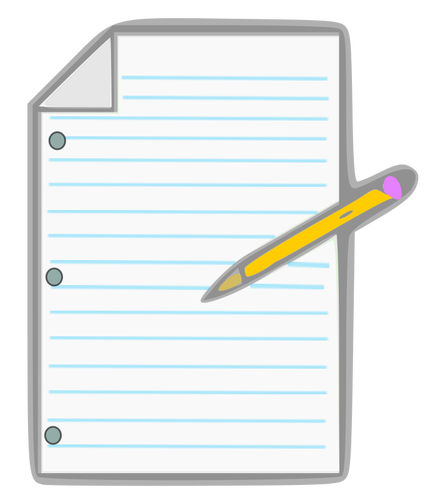 Colored Pens (Two)Pens/PencilsHighlighters    (Five pack multi-colors)2 inch Three Ring Binder (Can be bigger)Loose leaf paper or notebookDivider Tabs (to label texts, vocabulary, notes, and handouts)Colored Pencilsand/or markersA fully charged ChromebookI am looking forward to seeing all of you!  If you have any questions, you can email me at tschanz@sparta.k12.il.us 